Samenwerkingsovereenkomst 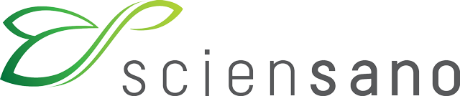 TUSSEN Sciensano, een openbare instelling naar Belgisch recht, ingeschreven in de Kruispuntbank der Ondernemingen onder het nummer 0693.876.830 en gevestigd in de Juliette Wytsmanstraat 14 te 1050 Brussel, België,vertegenwoordigd door Christian Léonard, Algemeen Directeur,hierna “Sciensano” genoemd;EN____________, met zetel te __________,vertegenwoordigd door __________ , _________________,hierna “de gemeente” genoemd. Overwegende dat de doelstelling van de samenwerking beoogt om cijfers over gezondheid op lokaal niveau te bekomen die toelaten om onderbouwde beslissingen te nemen en prioriteiten te kunnen stellen in het lokaal gezondheidsbeleid ;Dat Partijen wensen hun onderlinge rechten en plichten in het kader van deze samenwerking te bepalen;				IS OVEREENGEKOMEN WAT VOLGT Artikel 1. Voorwerp van de overeenkomstHet voorwerp van deze overeenkomst is de Lokale Gezondheidsenquête. De Lokale Gezondheidsenquête wordt georganiseerd door Sciensano, in samenwerking met het Agentschap Zorg en Gezondheid en de Vlaamse Logo’s. De gezondheidsstatus van de gemeente wordt gemeten aan de hand van een vragenlijst. De vragen zijn gericht naar zoveel mogelijk respondenten en bevragen vooral thema’s die interessant zijn op lokaal niveau. Er worden onder andere vragen gesteld over gezondheidsbeleving, lichaamsbeweging, voeding, alcohol- en tabaksgebruik, geestelijke gezondheid en de gezondheid in de omgeving. De vragenlijst is een selectie uit de Nationale Gezondheidsenquête opdat de resultaten gesitueerd kunnen worden ten opzichte van een referentiebevolking, namelijk inwoners van het Vlaams Gewest. Er zal samengewerkt worden met Statbel; zij zullen de steekproef trekken en de gegevens aanleveren aan de drukker die door Sciensano wordt aangesteld voor het drukken en verzenden van de brieven. De gemeente heeft vooral een belangrijke rol in de communicatie en het Logo neemt een ondersteunende en begeleidende rol in. Het doel is om 1000 vragenlijsten te verzamelen in 4 waves van 6 weken. Van zodra dit aantal bereikt is, wordt het veldwerk stopgezet.Elke partij zal de overeenkomst naar best vermogen uitvoeren volgens professionele standaarden. Artikel 2. Verplichtingen van de Partijen2.1. Verplichtingen van Sciensano In het kader van deze samenwerking, zal Sciensano:De lokale gezondheidsenquête uitvoerenHet druk- en verzendwerk opvolgen tijdens het veldwerkDe respons opvolgen tijdens het veldwerk De ingevulde papieren vragenlijsten online invoerenDe resultaten verwerkenEen rapport opstellen. 2.2. Verplichtingen van de gemeenteIn het kader van deze samenwerking, zal de gemeente:De template voor de uitnodigings- en de herinneringsbrief aanleverenCommuniceren over de enquête naar de inwoners.Artikel 3. Duur van de OvereenkomstDe overeenkomst is gesloten voor een bepaalde duur van 1 jaar en treedt in werking op ________. De overeenkomst kan na wederzijds akkoord verlengd worden.Artikel 4. PrijsDe prijs van de Lokale Gezondheidsenquête is afhankelijk van de responsgraad tijdens het veldwerk. De gemeente zal een voorschot van €7000 betalen. De afrekening zal gebeuren op basis van een factuur van Sciensano (niet BTW-plichtig) Artikel 5.VertrouwelijkheidIn het kader van onderhavige overeenkomst verbinden de partijen er zich wederzijds toe om alle verkregen informatie van vertrouwelijke aard geheim te houden en alle nodige voorzorgen te nemen om de verspreiding ervan naar derden te voorkomen.Wordt beschouwd als vertrouwelijke informatie, alle informatie, gegevens, notities, brieven, biologisch of chemisch materiaal, bestanden, cd-roms, dossiers, software en/of gelijkaardige documenten en/of materiaal toebehorend aan elke partij.De verbintenis tot het geheim houden en beperkt gebruik van vertrouwelijke informatie geldt evenwel niet in hoofde van de ontvangende partij in de mate dat de betrokken informatie:a. haar reeds voor de aanvang van deze overeenkomst of door de medecontractant werd bekend gemaakt zonder verplichting tot geheimhouding;b. publiek bekend is geworden zonder tekortkoming in het naleven van de verbintenis onder deze overeenkomst, hetzij van een andere verbintenis tot geheimhouding;c. door de ontvangende partij verkregen is van een derde onder omstandigheden waaruit de ontvangende partij redelijkerwijze niet kon afleiden dat deze derde handelde in strijd met een verbintenis tot geheimhouding ten aanzien van de medecontractant;d. volstrekt onafhankelijk werd ontwikkeld door de ontvangende partij;e. werd bekend gemaakt krachtens een wettelijke vereiste, een rechterlijk bevel, of een bevel van een bevoegde instantie, en de partij die verplicht werd om tot bekendmaking over te gaan, zijn medecontractant op de hoogte heeft gebracht van desbetreffende verplichting alsook van de informatie die hij verplicht werd bekend te maken; off. waarvan de bekendmaking schriftelijk werd toegestaan door een rechtsgeldige vertegenwoordiger van de medecontractant. De verplichting om vertrouwelijke informatie zoals hierboven beschreven geheim te houden en de verspreiding ervan te voorkomen, geldt voor elke Partij zolang onderhavige overeenkomst duurt en gedurende 5 jaar, vanaf het einde van onderhavige overeenkomst.Elke partij verbindt er zich toe onderhavige verplichting te doen naleven door al haar personeelsleden alsook door alle personen die in contact zouden komen met vertrouwelijke informatie.Artikel 6. Eigendom van de resultaten - PublicatiesSciensano blijft eigenaar van de resultaten bekomen naar aanleiding van deze overeenkomst.Sciensano geeft toestemming aan de gemeente om de gegevens uit het rapport openbaar te maken en hieromtrent communicatie en publicatie te voorzien, enkel mits schriftelijk vraag van de gemeente en schriftelijk akkoord van Sciensano vóór iedere publicatie. Indien Sciensano geen antwoord geeft op de vraag van publicatie van de gemeente binnen de tien (10) werkdagen, wordt dit als een akkoord van Sciensano beschouwd.Sciensano zal erkend worden als co-auteur op alle artikels/abstracts/posters/rapporten waarbij gebruik wordt gemaakt van de resultaten uitgevoerd in het kader van deze overeenkomst.Artikel 7. OvermachtBij overmacht zullen de contractuele verplichtingen automatisch opgeschort worden gedurende de periode van het beletsel met een maximum van 30 dagen. De partij die de overmacht veroorzaakt moet via aangetekend schrijven de andere partij ervan op de hoogte brengen binnen de 8 dagen na het optreden van het beletsel.Als de overmacht 30 dagen overschrijdt kan de andere partij een eind stellen aan de overeenkomst conform artikel 8.Artikel 8 - BeëindigingDeze overeenkomst is getekend voor een bepaalde duur en wordt automatische beëindigd op _____________.Als één van de partijen buiten haar wil om de uitvoering van onderhavige overeenkomst definitief niet kan voortzetten, dan informeert deze partij de andere partij zo snel mogelijk met een aangetekend schrijven en loopt onderhavige overeenkomst van rechtswege af. In dit geval duurt de overeenkomst tot de laatste dag van de maand die volgt op de maand waarin de partij haar onvrijwillige onvermogen om de uitvoering van onderhavige overeenkomst voort te zetten heeft meegedeeld.Elke partij kan zonder opzegtermijn of schadeloosstelling verschuldigd te zijn een einde aan onderhavige overeenkomst stellen als de andere partij ernstig tekortschiet in haar verplichtingen voortvloeiend uit onderhavige overeenkomst. In geval van een geschil, zullen de partijen de voorkeur geven aan een dialoog en aan een minnelijke regeling van het geschil.Artikel 9. AansprakelijkheidGeen van de partijen aanvaardt enige aansprakelijkheid voor het gebruik dat door de andere partij wordt gemaakt van, of het vertrouwen dat wordt gesteld in, de achtergrondkennis, materialen, resultaten of advies / informatie verstrekt met betrekking tot een resultaat.De aansprakelijkheid van de partijen ten aanzien van elkaar, die haar oorsprong vindt in deze overeenkomst, de Diensten of de resultaten, zal nooit onrechtstreekse schade (onder andere gederfde winst, verlies van inkomen, data, zakelijke of andere opportuniteiten) omvatten, zelfs indien de partij die de vordering instelt haar medecontractant op voorhand op de hoogte stelde van de mogelijkheid van dergelijke schade, hetzij dat deze medecontractant deze verliezen had kunnen voorzien.Artikel 10. ContactpersonenDe personen die de uitvoering van deze overeenkomst opvolgen, zijn:Voor Sciensano : Lize Hermans Voor de gemeente : ______________ Artikel 11. Onafhankelijkheid van de partijenElke partij is onafhankelijk van de andere partij en onderhavige overeenkomst kent geen enkel mandaat toe waarop een partij zich zou kunnen beroepen om ongeacht welke beslissing te nemen die de andere partij aan derden zou verbinden.Artikel 12. Onderaanneming - uitbestedingDe partijen erkennen dat het verboden is om rechten en plichten die voortvloeien uit onderhavige overeenkomst uit te besteden of af te staan aan derden zonder het voorafgaande uitdrukkelijke akkoord van de andere partij.Artikel 13. NietigheidIngeval een bepaling van onderhavige overeenkomst of een gedeelte ervan nietig zou worden verklaard, zal dit als onafhankelijk van onderhavige overeenkomst worden beschouwd. Alle andere (delen van de) bepalingen blijven gelden.Artikel 14. Toepasselijke rechtDe onderhavige overeenkomst wordt beheerst door het Belgische recht en alle geschillen in verband met de interpretatie, de uitvoering en/of de beëindiging ervan moeten worden beslecht volgens het Belgische recht.Artikel 15. Bevoegde rechtbankIn geval van betwisting zijn de rechtbanken van  Brussel bevoegd.Opgemaakt in twee exemplaren, te Brussel, op __________ (datum), elke partij erkent een originele versie van de overeenkomst te hebben ontvangen.De partijen laten hun handtekening voorafgaan door “gelezen en goedgekeurd” et paraferen eveneens elk van de voorgaande bladzijden.Voor SciensanoVoor de gemeente XProf. Christian LéonardAlgemeen directeur________________